Safety Environmental Laboratories and Consulting, Inc.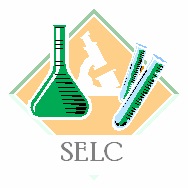 989 Yeager Pkwy.Pelham, AL 35124Phone:	(205) 823-6200Fax:	(205) 823-9066Environmental, Health, and Safety SolutionsChain of Custody FormCustomer: Address:Phone:	Fax:E-mail: Project Number: Project Name: Project Location: PO Number:Relinquished by:	Received By:Copyright© All rights reserved; copyright protected; Safety Environmental Laboratories and Consulting, Inc. 2022Sample TypeWaterOtherPotable WaterPotable WaterNon-Potable WaterNon-Potable WaterNon-Potable WaterTests/AnalytesLegionella pneumophila*Legionella pneumophila*Legionella pneumophila*Pseudomonas aeruginosa**IDEXX MPN Culture Method Used: **Pseudalert    and *LegiolertTurnaround TimeStandardStandard Turnaround Times Vary. Legionella analysis requires 5 business days; Pseudomonas analysis requires 1 business daySample#DateSampledTime SampledSample LocationVolumePotableNon-PotableSELC USE ONLYSELC USE ONLYSample#DateSampledTime SampledVolumePotableNon-Potable#Cond